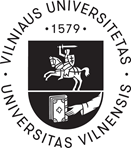 VILNIAUS UNIVERSITETOŠIAULIŲ AKADEMIJOS TARYBAPOSĖDŽIO PROTOKOLAS       Posėdis įvyko 2021 m. gruodžio 9 d., 10.00–12.30 val. Šiaulių akademijos posėdžių kambaryje       Nr. 324 (III aukštas, Vytauto g. 84, Šiauliai)	Posėdžio pirmininkas Vytis Lembutis (toliau – Pirmininkas).	Posėdžio sekretorė Šiaulių akademijos direktorės padėjėja Asta Šeibelytė.Posėdyje dalyvavo Tarybos nariai: prof. dr. Renata Bilbokaitė, Sandra Verenkaitė-Bubliauskienė, prof. dr. Remigijus Bubnys, Vytis Lembutis, prof. dr. Renata Macaitienė, doc. dr. Erika Masiliauskienė, doc. dr. Jolanta Vaskelienė.Tarybos nariai dr. Birutė Miškinienė, Justas Kvedaravičius prof. dr. Rimantas Vaicekauskas, Tarybos posėdyje dalyvavo naudodamiesi Microsoft Office platformos Teams programa.Nedalyvavo Paulius Ladukas.Kiti dalyviai: Vilniaus universiteto rektorius prof. dr. Rimvydas Petrauskas, Akademijos direktoriaus pavaduotoja mokslui prof. dr. Diana Cibulskienė, Akademijos direktoriaus pavaduotoja studijoms dr. Regina Karvelienė.Kvorumas priimti sprendimus buvo, nes posėdyje dalyvavo 10 Tarybos narių iš 11.Apie 2021 m. gruodžio 9 d. vyksiantį posėdį Tarybos nariai buvo informuoti 2021 m. lapkričio 25 d. informacinių komunikacinių technologijų priemonėmis (elektroniniu paštu). Su papildomais klausimais Tarybos nariai buvo supažindinti 2021 m. gruodžio 3 d. elektroniniu paštu.Vilniaus universiteto rektorius prof. dr. Rimvydas Petrauskas dalyvavo Šiaulių akademijos tarybos posėdyje naudodamasis Microsoft Office platformos Teams programa dalyvavo. Rektorius padėkojo Šiaulių akademijos tarybos nariams už dalyvavimą Tarybos veikloje. Prof. dr. Rimvydas Petrauskas pabrėžė, kad Vilniaus universiteto Šiaulių akademija yra atskiras Universiteto akademinis padalinys ir Tarybos vaidmuo yra labai svarbus. Rektorius pasakė, kad 2021 m. pradžioje kartu su Šiaulių akademijos darbuotojais parengtas, bendras Universiteto strateginis veikos planas penkeriems metams, kuris jau pradėtas realizuoti. Prof. dr. Rimvydas Petrauskas akcentavo, kad atsižvelgiant į Vilniaus Universiteto stateginį veiklos planą, jo tikslus, regionio poreikius, į Vilniaus universiteto Šiaulių akademijos akademinės bendruomenės siekius ir galimybes,  turi būti parengtas Vilniaus universiteto Šiaulių akademijos strateginis veiklos planas. Rektorius paminėjo, kad strateginio veiklos plano tikslas yra vystyti perspektyvias, regonui reikalingas studijų programas, siekti aukšto lygio mokslo ir poveikio visuomenei, tiek miesto, regiono, tiek ir nacionaliniu lygiu. Šiaulių akademijos administracijai buvo užduotis parengti, išdiskutuoti padalinio veiklos plano projektą, aptarus įvairiais lygiais Šiaulių akademijos bendruomenėje. Vilniaus universiteto taryba pageidavo, kad būtų pristatytas bendras pirminis projektas, kokiu keliu Šiaulių akademija planuoja vystytis, kokie yra prioritetai moksle, studijose ir panašiai. Vienas žingsnis jau buvo žengtas – šis pristatymas įvyko šį rudenį Vilniaus Universiteto taryboje. Šiaulių akademijos pateiktas strateginis veikos plano projektas buvo plačiai išdiskutuotas ir priimtas pozityviai. Rektorius prof. dr. Rimvydas Petrauskas pasakė, kad šis projektas gali būti labai tvirtu pagrindu užbaigti Šiaulių akademijos veiklos plano įgyvendinimą. Rektorius pabrėžė, kad dabar labai svarbus kitas žingsnis, kad bendruomenė išdiskutuotų,  sutartų dėl svarbiausių bendrų tikslų ir priimtų šitą planą, kaip savo ir nuosekliai jį realizuotų. Prof. dr. Rimvydas Petrauskas akcentavo, kad labai svarbus yra maksimalus Tarybos palaikymas. Rektorius patikino, kad iš Vilniaus Universiteto centrinės administracijos vadovybės yra visiškas pasitikėjimas ir palaikymas tiek Šiaulių akademijos vadovybei, tiek ir visai akademinei bendruomenei.	DARBOTVARKĖ:Dėl Vilniaus universiteto Šiaulių akademijos 2022–2025 metų strateginio veiklos plano aptarimo; Dėl Vilniaus universiteto Šiaulių akademijos metinio veiklos plano aptarimo;Dėl Vilniaus universiteto Šiaulių akademijos mokslo ir meno tarptautiškumo skatinimo fondo nuostatų 11 punkto praplėtimo;Dėl Vilniaus universiteto Šiaulių akademijos studijų programų tvirtinimo 2022 m. priėmimui;Dėl išregistruojamų Vilniaus universiteto Šiaulių akademijos studijų programų; Dėl Vilniaus universiteto Šiaulių akademijos Mokymosi visą gyvenimą programų komiteto pirmininko tvirtinimo; Dėl Vilniaus universiteto leidybos nuostatų Šiaulių akademijoje taikymo ir paramos priemonių leidybai skyrimo tvarkos svarstymo ir tvirtinimo; Dėl Vilniaus universiteto Šiaulių akademijos doktorantūros fondo panaudojimo tvarkos svarstymo ir tvirtinimo; Dėl Vilniaus universiteto Šiaulių akademijos 2022 m. vykdomų mokslo tiriamųjų darbų sąrašo svarstymo ir tvirtinimo.Pirmininkas supažindino Tarybos narius su darbotvarkės klausimais ir paprašė teikti pastebėjimus ir pasiūlymus dėl darbotvarkės keitimo arba papildymo. Tarybos narė prof. dr. Renata Macaitienė pasiūlė pakeisti klausimų svarstymo eiliškumą, klausimą dėl Vilniaus universiteto Šiaulių akademijos 2022 m. vykdomų mokslo tiriamųjų darbų sąrašo svarstymo ir tvirtinimo perkelti į darbotvarkės pradžią, nes klausimas yra labai aktualus ir tiesiogiai susijęs su strateginiu veiklos planu. Šiam pasiūlymui bendru sutarimu Tarybos nariai pritarė. Kitų pasiūlymų dėl darbotvarkės keitimo arba papildymo pateikta nebuvo. Posėdžio darbotvarkė patvirtinta bendru Tarybos narių sutarimu. 1. SVARSTYTA. Dėl Vilniaus universiteto Šiaulių akademijos 2022–2025 metų strateginio veiklos plano aptarimo. (pridedama)Pranešėja – Šiaulių akademijos direktorė prof. dr. Renata Bilbokaitė pristatė Vilniaus universiteto Šiaulių akademijos 2022–2025 metų strateginį veiklos plano projektą.Vyko Tarybos narių diskusija. Tarybos nariai pasitikslino pateiktą informaciją ir paminėjo, kad Šiaulių akademijos 2022–2025 metų strateginio veiklos plano tikslai ir strateginiai rodikliai yra ambicingi. Pirmininkas pasiūlė klausimo „Dėl Vilniaus universiteto Šiaulių akademijos 2022–2025 metų strateginio veiklos plano“ svarstymą atidėti kitam Tarybos posėdžiui. NUTARTA. Klausimą „Dėl Vilniaus universiteto Šiaulių akademijos metinio veiklos plano“ svarstyti kitame Tarybos posėdyje. 2. SVARSTYTA. Dėl Vilniaus universiteto Šiaulių akademijos metinio veiklos plano aptarimo. (pridedama)Pranešėja – Šiaulių akademijos direktorė prof. dr. Renata Bilbokaitė pristatė posėdžio dalyviams Vilniaus universiteto Šiaulių akademijos metinį veiklos planą. Vyko tarybos narių ir pranešėjos Šiaulių akademijos metinio veiklos plano aptarimas.NUTARTA. Klausimą „Dėl Vilniaus universiteto Šiaulių akademijos metinio veiklos“ svarstyti kitame Tarybos posėdyje.3. SVARSTYTA. Dėl Vilniaus universiteto Šiaulių akademijos mokslo ir meno tarptautiškumo skatinimo fondo nuostatų 11 punkto praplėtimo.Pranešėjas – Pirmininkas, atsižvelgdamas į Tarybos narių elektroniniu paštu pateiktus pastebėjimus pasiūlė praplėsti Vilniaus universiteto Šiaulių akademijos mokslo ir meno tarptautiškumo skatinimo fondo nuostatų 11 punktą: „Jei pranešimas parengtas dviejų ar daugiau autorių, lėšos mokslo (meno) išvykai skiriamos tik vienam autoriui“.Pirmininkas pasiūlė 11 punktą koreguoti taip: „Jei pranešimas parengtas dviejų ar daugiau autorių, lėšos mokslo (meno) išvykai skiriamos tik vienam autoriui, išskyrus atvejus, kai antrasis bendraautorius yra jaunesnysis mokslo darbuotojas neturintis dalyvavimo tarptautinėse mokslo konferencijose patirties. Tokiais atvejais komitetui pateikiamas raštiškas pagrindimas dėl būtinumo vykti antram bendraautoriui. Išimtinius atvejus nagrinėja ir dėl būtinybės vykti bei skirti finansavimą antram bendraautoriui sprendimą priima Komitetas. Jeigu doktorantas yra jaunesnysis mokslo darbuotojas, ši išskirtis netaikoma, nes doktorantų mobilumas finansuojamas iš Doktorantūros fondo lėšų“.Pirmininkas paklausė: „Kas už tai, kad patvirtintume patikslintus Vilniaus universiteto Šiaulių akademijos mokslo ir meno tarptautiškumo skatinimo fondo nuostatus su 11 punkto praplėtimu?“Prieštaraujančių ir susilaikiusių nebuvo. Patikslinti Vilniaus universiteto Šiaulių akademijos nuostatai mokslo ir meno tarptautiškumo skatinimo fondo patvirtinti bendru Tarybos narių sutarimu.NUTARTA. Patvirtinti patikslintus Vilniaus universiteto Šiaulių akademijos mokslo ir meno tarptautiškumo skatinimo fondo nuostatus. (pridedama)4. SVARSTYTA. Dėl Vilniaus universiteto Šiaulių akademijos 2022 m. vykdomų mokslo tiriamųjų darbų sąrašo svarstymo ir tvirtinimo.Pranešėja – Akademijos direktoriaus pavaduotoja mokslui prof. dr. Diana Cibulskienė pristatė Šiaulių akademijos 2022 m. vykdomų mokslo tiriamųjų darbų sąrašą.Pirmininkas paklausė: „Kas už tai, kad patvirtintume Vilniaus universiteto Šiaulių akademijos 2022 m. vykdomų mokslo tiriamųjų darbų sąrašą?“Prieštaraujančių ir susilaikiusių nebuvo. Vilniaus universiteto Šiaulių akademijos 2022 m. vykdomų mokslo tiriamųjų darbų sąrašas patvirtintas bendru Tarybos narių sutarimu.NUTARTA. Patvirtinti Vilniaus universiteto Šiaulių akademijos 2022 m. vykdomų mokslo tiriamųjų darbų sąrašą. (pridedama)5. SVARSTYTA. Dėl Vilniaus universiteto leidybos nuostatų Šiaulių akademijoje taikymo ir paramos priemonių leidybai skyrimo tvarkos svarstymo ir tvirtinimo.Pranešėja – Akademijos direktoriaus pavaduotoja mokslui prof. dr. Diana Cibulskienė pristatė Vilniaus universiteto leidybos nuostatų Šiaulių akademijoje taikymo ir paramos priemonių leidybai skyrimo tvarką.Pirmininkas paklausė: „Kas už tai, kad patvirtintume Vilniaus universiteto leidybos nuostatų Šiaulių akademijoje taikymo ir paramos priemonių leidybai skyrimo tvarką?“Prieštaraujančių ir susilaikiusių nebuvo. Vilniaus universiteto leidybos nuostatų Šiaulių akademijoje taikymo ir paramos priemonių leidybai skyrimo tvarka patvirtinta bendru Tarybos narių sutarimu.NUTARTA. Patvirtinti Vilniaus universiteto leidybos nuostatų Šiaulių akademijoje taikymo ir paramos priemonių leidybai skyrimo tvarką. (pridedama)6. SVARSTYTA. Dėl Vilniaus universiteto Šiaulių akademijos doktorantūros fondo panaudojimo tvarkos svarstymo ir tvirtinimo.Pranešėja – Šiaulių akademijos direktoriaus pavaduotoja mokslui prof. dr. Diana Cibulskienė Vilniaus universiteto Šiaulių akademijos doktorantūros fondo panaudojimo tvarką.Pirmininkas paklausė: „Kas už tai, kad patvirtintume Vilniaus universiteto Šiaulių akademijos doktorantūros fondo panaudojimo tvarką?“Prieštaraujančių ir susilaikiusių nebuvo. Vilniaus universiteto Šiaulių akademijos doktorantūros fondo panaudojimo tvarka patvirtinta bendru Tarybos narių sutarimu.NUTARTA. Patvirtinti Vilniaus universiteto Šiaulių akademijos doktorantūros fondo panaudojimo tvarką. (pridedama)7. SVARSTYTA. Dėl Vilniaus universiteto Šiaulių akademijos Mokymosi visą gyvenimą programų komiteto pirmininko tvirtinimo.Pranešėja – Šiaulių akademijos direktoriaus pavaduotoja studijoms dr. Regina Karvelienė pristatė Šiaulių akademijos Mokymosi visą gyvenimą programų komiteto komisiją ir pasiūlė patvirtinti dr. Skaistę Kovienę Komisijos pirmininke. Pirmininkas paklausė: „Kas už tai, kad patvirtintume dr. Skaistę Kovienę Vilniaus universiteto Šiaulių akademijos Mokymosi visą gyvenimą programų komiteto pirmininke?“Prieštaraujančių ir susilaikiusių nebuvo. Dr. Skaistė Kovienė patvirtinta Vilniaus universiteto Šiaulių akademijos Mokymosi visą gyvenimą programų komiteto pirmininke bendru Tarybos narių sutarimu.NUTARTA. Dr. Skaistę Kovienę patvirtinti Vilniaus universiteto Šiaulių akademijos Mokymosi visą gyvenimą programų komiteto pirmininke. (pridedama)8. SVARSTYTA. Dėl išregistruojamų Vilniaus universiteto Šiaulių akademijos studijų programų. Pranešėja – Šiaulių akademijos direktoriaus pavaduotoja studijoms dr. Regina Karvelienė pristatė Vilniaus universiteto Šiaulių akademijos studijų programų sąrašą, kurias teikiama išregistruoti ir paprašė pritarti išregistravimui iš Studijų, mokymo programų ir kvalifikacijų registro šias nebevykdomas Vilniaus universiteto Šiaulių akademijos studijų programas: Istorija ir politika, 6211NX049 (II pakopa), Lietuvių kalbotyra, 6211NX048 (II pakopa), Dailė, 6121PX036 (I pakopa).Pirmininkas paklausė: „Kas už tai, kad patvirtintume siūlomas išregistruoti Vilniaus universiteto Šiaulių akademijos nebevykdomas studijų programas?“Prieštaraujančių ir susilaikiusių nebuvo. Siūlomos išregistruoti Vilniaus universiteto Šiaulių akademijos studijų programos patvirtintos bendru Tarybos narių sutarimu.NUTARTA. Patvirtinti teikiamas išregistravimui šias nebevykdomas Vilniaus universiteto Šiaulių akademijos studijų programas: Istorija ir politika, 6211NX049 (II pakopa), Lietuvių kalbotyra, 6211NX048 (II pakopa), Dailė, 6121PX036 (I pakopa). (pridedama)9. SVARSTYTA. Dėl Vilniaus universiteto Šiaulių akademijos studijų programų tvirtinimo 2022 m. priėmimui. Pranešėja – Šiaulių akademijos direktoriaus pavaduotoja studijoms dr. Regina Karvelienė.Pirmininkas Vytis Lembutis paklausė: „Kas už tai, kad patvirtintume Vilniaus universiteto Šiaulių akademijos I, II pakopų ir profesinių studijų programas 2022 m. priėmimui?“Prieštaraujančių ir susilaikiusių nebuvo. Vilniaus universiteto Šiaulių akademijos I, II pakopų ir profesinių studijų programos 2022 m. priėmimui patvirtintos bendru Tarybos narių sutarimu.NUTARTA. Patvirtinti Vilniaus universiteto Šiaulių akademijos I, II pakopų ir profesinių studijų programas 2022 m. priėmimui. (pridedama)10. SVARSTYTA. Dėl Vilniaus universiteto Šiaulių akademijos tarybos posėdžio.Pirmininkas pasiūlė Tarybos posėdį kviesti 2021 m. gruodžio 22 d. 9 val. Prieštaraujančių šiam pasiūlymui nebuvo. NUTARTA. Vilniaus universiteto Šiaulių akademijos tarybos posėdį organizuoti 2021 m. gruodžio 22 d. 9 val.Posėdžio pirmininkas														Vytis LembutisPosėdžio sekretorė															Asta Šeibelytė